              Knit Baby Sweater B         Updated 9/2022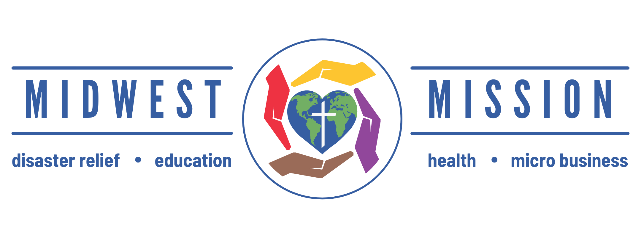 Materials: 1 4 oz. skein of knitted worsted, 1 pair size 10 – ½ knitting needles Starting a neck edge, cast on 33 sts. Always K first and last 3 sts. for border Row 1-5: K 3 border sts, K1 P1 across ending with K1, K3 border sts Row 6: K3, * K in front and back of next st (increase) K1, repeat from * across, ending increase 1 st., K3 (47 sts). Row 7: K3, P across to last 3 sts, K3. Row 8: K3, *K2 tog, repeat from * across to last 4 sts, K4. Row 9: K3, * K1, insert needle under next horizontal loop of row below (between sts) and K this st. Repeat from * across, ending K4. (47) Row 10: K3, *increase 1 in next st, K2 and repeat from * across, ending increase 1st., K4 (61 sts) Row 11: Same as row 7 Row 12: Same as row 8  Row 13: Same as row 9 (61 sts) Row 14: K4, * increase 1 st in next st, K3, repeat from * across, ending with increase 1st. K4 (75 sts) Row 15: K1, YO,                  K2tog. P across to last 3 sts, K3. Row 16: Same as row 8. Row 17: Same as row 9. Row 18: K4, * increase 1 st. in next st, K4, repeat from * across, ending with increase 1st, K5.(89 sts) Row 19: Same as                 row 7. Row 20: Same as row 8. Row 21: Same as row 9. Row 22: K5,* increase 1 st. in next st, K5, repeat from * across, ending K (103 sts) Row 23:Same as row 7 Row 24: Same as row 8. Row 25: Same as row 9. Row 26: K18 (front), increase 1 st in next st, place marker on needle, increase 1 st, K14 (sleeve) increase 1 st in next st, place marker on needle, increase 1 st in next st, K31 (back), increase 1 st in next st, place marker on needle, increase 1 st in next st, K14 (sleeve), increase 1 st in next st, place marker on needle, increase 1 st in next st, K18 (front) (111 sts) Row 27: Repeat row 8 Row 28: K increasing 1 st each side of markers (119 sts) Row 29: K3, P across to last 3 sts, K3 Row 30 K across increasing 1 st each side of markers (127 sts) Row 31: K3, P across to last 3 sts, K3 Row 32: Divide sts as follows: (right side of sweater) K22 for left front, slip next 22 sts onto st holder for sleeve; K39 sts (back), slip next 22 sts onto st holder for sleeve; K remaining 22 sts for right front Work in stockinette st for 4-1/2 inches from underarm, ending on wrong side. Continuing to knit first and last 3 sts, work in seed stitch for border for 7 rows by K1, P1 across to last 3 sts ending with K1.  Bind off. Pick up sleeve stitches and work in stockinette stitch for 4 inches. On last row, reduce the number of stitches by one by K2 to once. Proceed with see stitch border for 4-5 rows. Bind off. Sew sleeve seams. For questions regarding these directions, call 217-483-7911or email office@midwestmission.org.